T.C.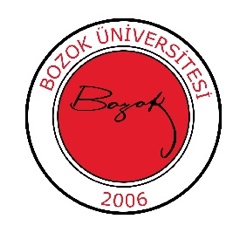 YOZGAT BOZOK ÜNİVERSİTESİFen-Edebiyat FakültesiArkeoloji Bölümü2023-2024 Eğitim-Öğretim Yılı Güz YarıyılıAra Sınav ProgramıDersin Kodu ve AdıSınav TarihiSınav SaatiSınav YeriSorumlu Öğretim ElemanıTürk Dili I02.12.202309:30-12:00AİİT I02.12.202309:30-12:00Yabancı Dil I02.12.202309:30-12:00Siber Güvenliğin Temelleri02.12.202309:30-12:00ARK 714 Anadolu’da Ölü Gömme Adetleri20.11.202309.30C-102Dr. Öğretim Üyesi Savaş ALTUNARK 234 Prehistorik Dönem Yontma Taş Endüstrisi ve Kültürleri20.11.202310.30ArkLabDr. Öğretim Üyesi Serkan ERDOĞANARK 706 Kültürel Miras20.11.202311.30C-102Dr. Öğretim Savaş ALTUNARK111 Arkeolojiye Giriş ve Terminoloji 20.11.202313.30B-102Dr. Öğretim Üyesi Özge ALTUNARK 236 Klasik Dönem Mimarisi20.11.202313.30ArkLabDoçent Dr. Hacer SANCAKTARARK 354 Anadolu’da Demir Çağ Uygarlıkları20.11.202313.30C-102Dr. Öğretim Üyesi Serkan ERDOĞANARK112 Anadolu Kültür Tarihi21.11.202310.30B-102Dr. Öğretim Üyesi Savaş ALTUNARK 352 Hellenistik Mimari21.11.202310.30C-102Doçent Dr. Hacer SANCAKTARARK 471 Phryg ve Urartu Arkeolojisi21.11.202310.30C101Dr. Öğretim Üyesi Serkan ERDOĞANARK 235 Ön Asya Kültür Tarihi II21.11.202313.30ArkLabDr. Öğretim Üyesi Savaş ALTUNARK 353 Anadolu Tarihi Coğrafyası21.11.202313.30C-102Arş. Gör. Dr. Ayça DOKUZBOYARK 472 Roma Mimarisi21.11.202313.30C101Doçent Dr. Hacer SANCAKTARARK 715 Klasik ve Hellenistik Dönem Tarihi21.11.202316.30ArkLabDr. Öğr. Üyesi Özge ALTUNARK 115 Arkaik Mimari22.11.202310.30B-102Dr. Öğretim Üyesi Özge ALTUNARK 351 Hitit Tarihi ve Kültürü I22.11.202310.30C-102Dr. Öğretim Üyesi Savaş ALTUNARK 474 Roma Seramiği22.11.202310.30C101Arş. Gör. Dr. Emine AKKUŞ KOÇAKARK 114 Prehistoryaya Giriş22.11.202315.30B-102Dr. Öğretim Üyesi Savaş ALTUNARK 711 Oryantalizan Seramik22.11.202315.30ArkLabDr. Öğretim Üyesi Özge ALTUNARK 721 Anadolu’da Fildişi Sanatının Gelişimi22.11.202315.30C101Dr. Öğretim Üyesi Serkan ERDOĞANARK 113 Arkeolojik Kazı ve Araştırma Teknikleri23.11.202310.30B-102Dr. Öğretim Üyesi Savaş ALTUNARK237 Antik Kaynaklar23.11.202310.30ArkLabDr. Öğretim Üyesi Özge ALTUNARK 473 Bitirme Tezi-I23.11.202310.30C101Dr. Öğretim Üyesi Serkan ERDOĞANARK 725 Antik Çağda Sosyal Yaşam23.11.202313.30C-102Dr. Öğretim Üyesi Serkan ERDOĞANARK 728 Roma Tarihi23.11.202313.30C101Dr. Öğretim Üyesi Özge ALTUNAlan Dışı Seçmeli DersAnadolu Kültür Tarihi 23.11.202315.30B102Dr. Öğretim Üyesi Serkan ERDOĞAN